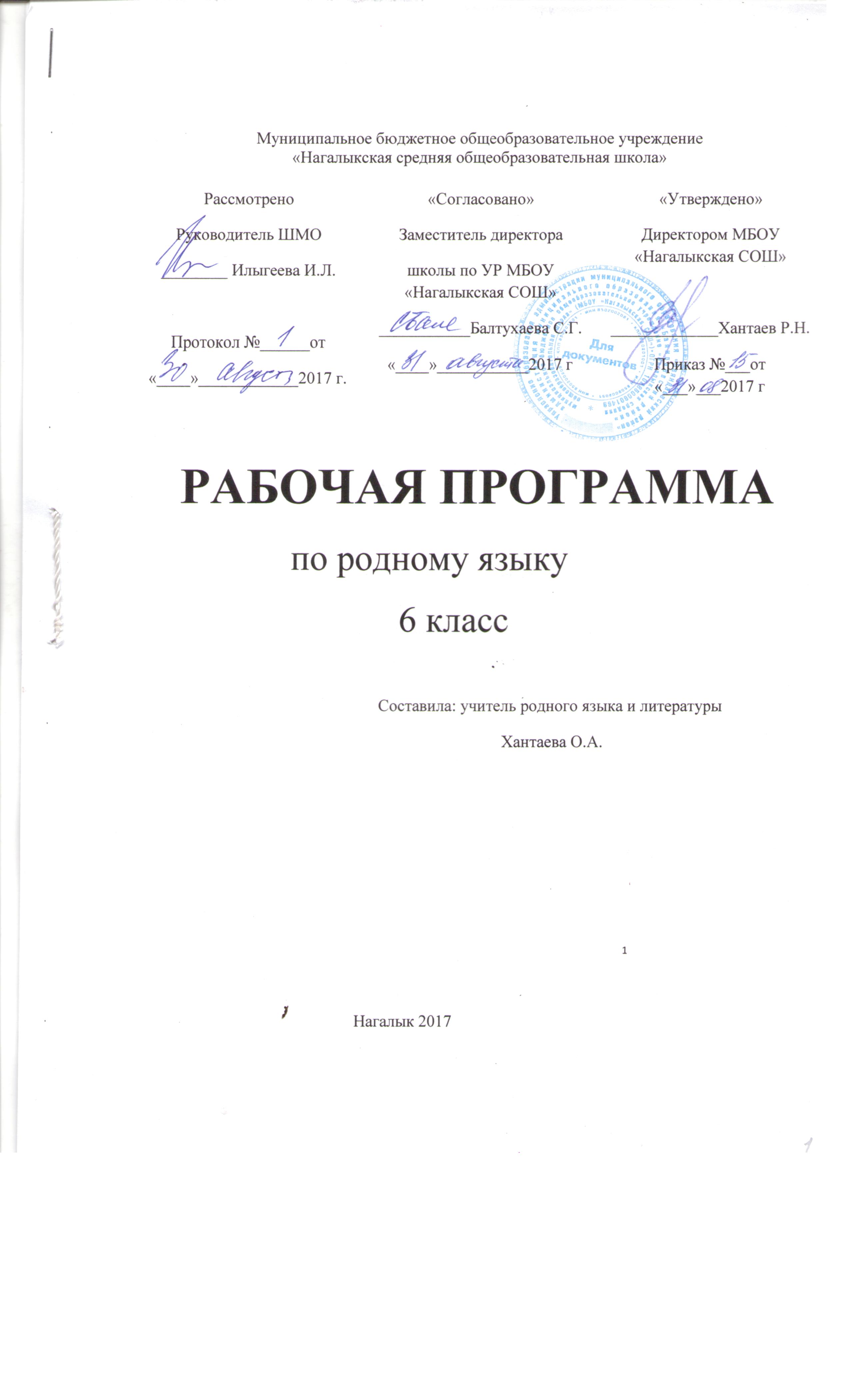 Муниципальное бюджетное общеобразовательное учреждение«Нагалыкская средняя общеобразовательная школа»РАБОЧАЯ ПРОГРАММА                 по родному языку           6 класс                                    Составила: учитель родного языка и литературы                                     Хантаева О.А.                                         Нагалык 2017Планируемые предметные результатыКОММУНИКАТИВНАЯ КОМПЕТЕНЦИЯ (РЕЧЕВЫЕ УМЕНИЯ И НАВЫКИ)Учащиеся, оканчивающие шестой  класс, должны уметь:Чтениеориентироваться в структуре текста, прогнозировать его содержание по заголовку;читать аутентичные тексты разных жанров с пониманием основного содержания (определять тему, выделять основную мысль, выбирать главные факты, опуская второстепенные, устанавливать логическую последовательность основных фактов текста);читать несложные аутентичные тексты разных стилей с полным пониманием содержания, используя различные приемы смысловой переработки текста (языковую догадку, анализ, выборочный перевод), оценивать полученную информацию, выражать свое мнение;читать текст с выборочным пониманием нужной или интересующей информации.Показатели понимания текстаа.	Невербальная реакция на прочитанное:соотнесение с текстом информации, включенной в задание и указание о соотнесении ее прочитанному (с помощью знаков «+» или «—» или цифрового кодирования).б.	Вербальная реакция на прочитанное:выбор из нескольких данных заголовков наиболее подходящего;самостоятельноеозаглавливание текста;составление плана;выписывание из текста наиболее существенной информации;краткий пересказ основного содержания текста (с опорой на текст, план, вопросы);ответы на вопросы к основному содержанию текста (о чем, о ком идет речь, где, когда происходит действие/событие, почему);выражение своего отношения (с опорой на текст).Аудированиеуметь понимать информацию (50-60 слов), предъявляемую на слух в нормальном темпе, речь носителя языка и выделить необходимую для себя информацию;понимать основное содержание несложных аутентичных текстов, относящихся к различным типам речи (сообщение/рассказ), уметь определять тему текста, выделять главные факты, опуская второстепенные;опираясь на изученную тематику и усвоенный лексико-грамматический материал, составить монолог (9-10 фраз).Говорениерассказывать о себе, о своем друге, школе и т.д.;давать характеристику отдельным лицам (друзьям, учителям, действующим лицам текста);описывать природу, город, село и т.д.;переводить устно небольшие фрагменты из произведений литературы.сделать небольшое сообщение по одной из пройденных тем, составить диалог (5-6 реплик с каждой стороны);вести диалог этикетного характера;вести диалог-расспрос.Письмо-написать письмо, поздравительную открытку;переводить письменно на бурятский язык небольшой фрагмент текста.ЯЗЫКОВАЯ КОМПЕТЕНЦИЯ (ЯЗЫКОВЫЕ ЗНАНИЯ И УМЕНИЯ)Учащиеся, оканчивающие пятый класс, должны уметь:правильно произносить слова, словосочетания и предложения;членить предложение на синтагмы;владеть лексическим минимумом в объеме программы; пользоваться разными видами словарей;определять значения незнакомых слов по словообразовательным элементам;выделять грамматическую основу предложения;- правильно употреблять в речи падежные формы склоняемых частей речи;употреблять временные формы глагола.Учащиеся должны знать:смысловые, морфологические особенности частей речи;нормы бурятского литературного языка (нормы словоупотребления, построения словосочетаний, предложений);правила орфографии и пунктуации, уметь пользоваться ими на письме;иметь представление о бурятском языке как о языке межличностного общения.Содержание учебного предметаКалендарно-тематическое планирование. 6 классТЕСТИРОВАНИЕ1. К даннымсловам подберите антонимы.туһатайажалша баянзалуу шэнэүндэр үргэнүсөөнсагаанутаНапишите данные числительные словами. 2006, 78 962, 182, 5 430, 1 596, 38. I 966,2.3.Найдите бурятско-русские соответствия.поздравляем широко каждый год знаемс праздникомот всей душиобычаиотмечаетнародныйжелаемблагопожелание родственникиһайндэрөөрарадайтэмдэглэнэүреэлхүсэнэбдиүргэнөөрүнэн зүрхэнһөөтүрэлхиджэлбүриамаршалнабдимэдэнэбдиёһозаншалнуудВпишите по 5 глаголов в соответствующие столбики.Мүнөө саг үнгэрһэн саг ерээдүй сагИспользуя данные слова, составьте предложения.һайндэр, һарада, боложо, энэ, Сагаалганай,байна. Амаршалнаб, Сагаан, би, һараар, үнэн, таниие, зүрхэнһөө.Переведите текст на бурятский язык.Сагаалган - бурятский национальный праздник. Это новый год по лунному календарю. Его встречают в Бурятии, Монголии, Тыве, Калмыкии, Японии, Китае, Корее. Вьетнаме. Этот праздник пришел на нашу землю из глубокой древности.Продолжите пословицу. «А» үзэг - эрдэмэйдээжэ,...а)	аймхайхүн арба үхэдэгб)	абдаршьеалтанхэрэггүйв)	аягасай - эдеэнэйдээжэ.Биб гэһэн гансаараа, ...а)	зуун нүхэртэй ябаһан дээрэб)	бидэ гэһэн олоороо.в)	һайн хүндэ нүхэр олон Ургасынехэ—ажалһаа,...а)	хүнболохобагаһааб)	ухаанайехэ - эрдэмһээв)	хабарайүдэржэлыетэжээдэгПодберите к данным словам имена прилагательные.Үдэр, шубуун, бүмбэгэ, сай, һургуули, һурагшад, ном, басаган, модон.8.Отгадайте загадки и подчеркните верную отгадку. Аягасооалагбулаг (аман, нюдэн,шэхэн). Үүдээр ороод, үрхөөргараа (хүн, утаан, түлеэн). Мүльһэн дээрэ мүнгэн шагта (нараыян, һара, сэсэг).Выберите правильные окончания заимствованных слов.Яблок(а/о), почт(о/а), парт(э/а), резин(а/э), щётк(о/а), газет(а/э), ручк(а/э), ферм(а/э), форм(о/а).РассмотреноРуководитель ШМО________ Илыгеева И.Л.Протокол №______от«____»____________2017 г.«Согласовано»Заместитель директорашколы по УР МБОУ «Нагалыкская СОШ»___________Балтухаева С.Г.«____»___________2017 г«Утверждено»Директором МБОУ «Нагалыкская СОШ»_____________Хантаев Р.Н.Приказ №___от «___»___2017 г№ТемаФормы организации учебной деятельности Виды учебной деятельности1Введение в курс бурятского языкаУрок формирования умений и навыков, целевого применения усвоенногоОсознание роли родного языка в жизни общества; роли языка в жизни человека; красоты, богатства, выразительности родного языка2Повторение изученного. Звуки и буквы. Сингармонизм гласных. Состав слова. Словосочетание и предложениеУроки изучения нового учебного материала; уроки совершенствования знаний, умений и навыков (сюда входят уроки формирования умений и навыков, целевого применения усвоенного и др.); уроки обобщения и систематизации; комбинированные уроки; уроки контроля и коррекции знаний, умений и навыковПовторяют фонетический разбор слова, содержание орфографических правил. Разбирают слова по составу. Определяют синтаксические конструкции.3Понятие о фразеологии.Уроки изучения нового материалаОпознают фразеологические обороты по их признакам4Морфология.1.Имя существительное. Части речи. Одушевленные и не одушевленные имена существительные. Собственные и нарицательные имена существительные. Обращение. Единственное и множественное число имен существительных. Склонение имен существительных. Притяжание имен существительных. Образование имен существительных. 2. Имя прилагательное. Качественные и относительные имена прилагательные. Образование имен прилагательных. Синтаксическая роль имен прилагательных. Склонение и притяжание имен прилагательных. 3. Местоимения. Виды местоимений. Единственное и множественное число местоимений. Склонение и притяжание местоимений. 4.Имя числительное. Виды имен числительных. Склонение и притяжание имен числительных.5. Наречие. Виды наречий. Уроки изучения нового учебного материала; уроки совершенствования знаний, умений и навыков (сюда входят уроки формирования умений и навыков, целевого применения усвоенного и др.); уроки обобщения и систематизации; комбинированные уроки; уроки контроля и коррекции знаний, умений и навыковЗнакомятся с частями речи. Характеризуют их грамматические и синтаксические признаки. Определяя падежи и притяжание имен существительных, учатся правильно записывать их окончания. Опознают слова по частям речи в предложениях. Выполняют морфологические разборы всех частей речи. 5Повторение. Фразеология. Морфология.  Уроки совершенствования знаний, умений и навыков (сюда входят уроки формирования умений и навыков, целевого применения усвоенного и др.); уроки обобщения и систематизации; комбинированные уроки; уроки контроля и коррекции знаний, умений и навыковПовторяют фразеологические обороты, морфологический строй языка, выполняют разборы слов по частям речи.№ТемаДата по плануДата по фактупримечание1Введение в курс бурятского языка.2Повторение изученного в 5 классе.Звуки и буквы.3Сингармонизм гласных.4Состав слова.5Словосочетание. Предложение.6Лексика. Исконно бурятские слова. Диалектизмы. Профессионализмы. Заимствованные слова. Архаизмы. Неологизмы.7Понятие о фразеологии.8Контрольный диктант.9Работа над ошибками.10Части речи.11Имя существительное.12Одушевлённые и неодушевлённые им. существительные.13Собственные и нарицательные имена существительные.14Обращение.15Единственное и множественноечисло имён существительных.16Склонение имён существительных.17Диктант.18Коррекционная работа19Изменения, происходящие в основе слова.20Правописание падежных окончаний.21Личное притяжание.22Личное притяжание.23Возвратное притяжание.24Возвратное притяжание.25Правописание окончаний ээ-эй26Образование имён существительных.27Морфологический разбор имён существительных.28Урок-обобщение.29Тестирование. Имя существительное.30Тестирование. Имя существительное.31Диктант. Имя существительное32Коррекционная работа33Имя прилагательное. 34Качественные и относительныеимена прилагательные.35Образование имён прилагательных.36Синтаксическая роль имён прилагательных.37Склонение имён прилагательных.38Притяжание имён прилагательных.39Морфологический разбор имён прилагательных.40Изложение.41Работа над ошибками.42Понятие об имени числительном.43Виды имён числительных.44Склонение имён числительных.45Притяжание имён числительных.46Морфологический разбор имён числительных 47Проектный урок «Части речи».48Местоимение.49Виды местоимений50Единственное и множественноеЧисло местоимений.51Диктант.52Коррекционная работа53Синтаксическая роль местоимений. 54Склонение местоимений.55Притяжание местоимений.56Морфологический разбор местоимений.57Тестирование. Местоимение.58Мини-сочинение «Моя семья» с употреблением местоимений.59Понятие о наречии. Виды наречий.60Способы образования наречий.61Морфологический разбор наречий.62Повторение. Имя существительное.63Повторение. Имя прилагательное.64Повторение. Имя числительное.65Повторение. Местоимение.66Повторение. Наречие.67Итоговый диктант.68Коррекционная работа. 